 Students’ UnionMeeting of the Council V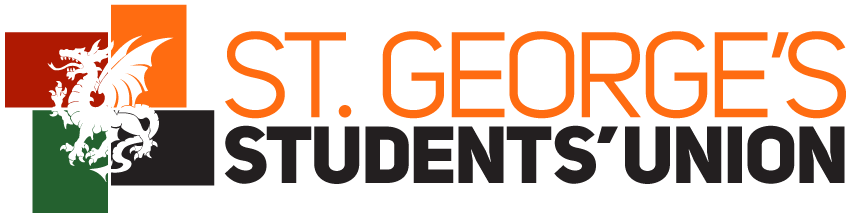 1st March 2016Lecture Theatre AMINUTESAttendanceBusinessApologiesAnaesthetics and intensive care Athena Swan Student's Network (Women's Network)Baker Street Irregulars (BSI)BakeSocCycling & triathlonGenetics SocietyGOGsMindfulness MusicalNHSF Hindu SocOpen Water/SwimmingOphthalmology SocietyPunjabi SocRevueStAr (student action for refugees)Student Parent Association (SPA)Tooting ShowTrauma and OrthopedicsVolleyballCPOsChairMatters arisingNoneAOBYear PlanMinutes of the Previous MeetingPASSED by Simple MajorityRepresentation Officer ReportWhat we’ve done since last meetingAttendance at SGMRAG WeekBattle of the Bands, Auction, Jailbreak!, MoM/WoW, University Challenge, RAG Circles, Take me Out, RAG DiscoSGM Constitutional Changes (this meeting)All Student Experience Grants GivenFeedback FebruaryMusic Room Lockers now available for paid membersNew computer for the tech boothSocieties Presented at the last ExecNoneWhat we’ve coming up in the next monthWellbeing Week (7-11th March)MondayWell FayreTime to TalkTuesdayMusic Chill out RoomSexpressionArt TherapyWednesdayMindfulness in Medical PractiseMindfulness of ChocolateSGSU Choir PerformanceComedy NightThursdayMusic Chill out RoomLife Drawing ClassesBe in Stiches (learning to knit)Friday Open Yoga SessionLove LettersDefine FunnyBe in Stiches (learning to knit)Sunday Satisfy the SensesLGBT Month (February)Being Audited for last yearRepresentation officers gave a verbal summary of their report.Passed by Simple Majority. Trustee Board ReportReport on the Trustee Board Meeting 25/02/16After reviewing the minutes from the previous meeting, we had a finance update from John, our interim Financial Manager, and Nicola the SGUL Finance Director.  They have been preparing the accounts for the Charity and Trading entities for the last financial year.  This is in advance of the audit which will begin on Wednesday 2nd March.  The audited accounts are expected to be finalised within the following few weeks.  A request was made for a timetable of regular progress updates of this year’s finances before the next Board meeting, once the audit has been completed.  The SU cash balances have been monitored weekly and overall there has been good progress with the backlog of work with the help of Alice, Michelle and Comfort.  Although there are no actual sales figures yet, Steven was able to tell us that the shop has been doing well after the hiring of the new Shop Manager, and has not had to close early under his management.  However, he commented that there are still certain periods that are understaffed by students.  Steven then updated the Board on the Events Zone, which has been extremely busy before Christmas with various shows.  RAG has been doing well as the pre-RAG total was higher than previous years although still not beating that of 4 years ago, perhaps due to the banning of ‘mashing’ on the Underground. Alice gave an update on the Student Participation Zone, where she has had to delegate some of her duties to the other Sabbatical Officers.  She informed us that the Sports Officers have planned the Sports Ball with costs equal to last year, but with increased capacity and so we can expect greater profits.  The board were told the Community Project Officers will also hope to save costs on replacing and repairing equipment after creating a new security system for the CP cupboard.  Alice informed the board that hiring Comfort has freed up Michelle’s time, more of which can now be spent on helping with finance work. Kat gave an extensive report on the Representation Zone, with much progress in terms of Education.  She brought to light the current welfare issues such as those INTO students are facing with their exams and with respect to the USMLE.  She has been supporting them throughout, acting as a key communicator between them and the INTO faculty. Kat also informed the Board about the student response to the Junior Doctor Contracts and that she has been in correspondence with Dr Miles Scott as well as releasing a statement from the Union to represent the views of the students and the stance of the union after the referendum.Ruth gave a report of the Communications zone.  There has been an improvement in social media presence allowing for better communication with the students.  The webmasters have also updated the website to allow students to see when Sabbatical Officers are available. The Board discussed Student Engagement, where it was noted that quorum at SGM was still extremely low, despite greater student engagement at the SU Elections last year.  It was suggested that SU Executive Meetings could be live streamed in a similar way to Hustings, to allow students commuting and on placement to watch, send in questions and be counted in quorum.  However the viability of this is not yet certain as it would require considerable work from the Tech Officers. We discussed the Financial Improvement Plan, the appointment of a new Lay Trustee and reviewed the Risk Register.Passed by Simple Majority. Ratification of Society DissolutionTrustee: How long have the societies been inactive for?Societies Officers: Over 1 year. Music Soc: How do you know they are inactive? Societies Officers: They have failed to fulfill at least 3 of the criteria for dissolution. 2 of which allow for dissolution. Society businessCheerleading Constitution ChangeWe held an EGM at which we passed:To change the name of the society to SGSU Cheerleading and Gymnastics Society. To change the aims to reflect this change. To change the committee to remove choreographers, president and creative team and add vice captain, a second social sec, fitness & gymnastics sec, fundraising and sponsorship sec, tour sec, and media officer.There were 13 members present and 100% voted in favour of the changes. Passed by simple majority. Update from Protest and Activism ForumPAF started this year and we would like to branch out so please come forward if you want to be a part of the society or committee. SGSU has been fairly apolitical in the past and we are changing that by advertising pretty much all political issues except those that contravene the law or SU regulation. Recently our focuses have been on the Junior Doctor Contract issue and Prevent. There are only 2 of us and there are lots of issues and events happening so we need people to come forward and help. If you want to be on the committee you should be open minded and help promote all issues even if they are opposite your own views; enthusiasm is more important than knowledge. Event on the 15th March please email James Watson for more information. SGM Constitutional ChangesAddition of: A society can be further defined as a religious society if the main aims of the society are to educate and worship a particular faith or lack of faith. A representative from each religious society is required to attend each Interfaith Forum committee meeting, once termly.Wu Shu Kwan: How were religious societies defined before? GenSec: They weren’t.Jew Soc: Religious societies also aim to unite people of similar religions. Geriatrics Soc: Do all the aims need to be put in the SGSU constitution? Each society have their own individual constitutions. Alteration to add another Sports Officer: Sports Officers (3)Sports Officer (maximum of three)VP F&SA: Teams of 2 can still run but this allows teams of 3 to be able to take the position. Additions to and alteration of the International Officer role: International Officers (Maximum of two)To have an overall responsibility in representing and integration of the international students on the SU Executive across all the courses at SGUL.Shall be responsible for liaising with the students and staff involved in the INTO programmes.Shall work closely with the Vice President for Education and Welfare to ensure that the international students have the necessary welfare support.Shall work closely with the International Students’ Society (ISS).To keep in contact with the ISS committee, mainly regarding, but not limited to, the planning of events for international students.To assist where necessary in the planning and running of International Lunches and other ISS events.Shall sit on the International Committee.Shall sit on the International MBBS Operations Group (IMOG).Shall be a member of the core INTO meetings.Shall meet regularly and work closely with the International Support & Compliance Officer and/or Senior Compliance Officer.Shall organise and assist with international student events, including but not limited to, the Multicultural Dinner, Welcome Weekend and INTO Introduction.To be a readily available point of contact for international students who may require welfare advice and ensure that such students are, where appropriate, guided to staff that may be able to assist.To keep in contact with the Joint Personal Tutor Leads for International Students.To be a member of the representations zoneAlteration to add the means of becoming a Community Project: A society can be defined as a community project if it can be proven that the activities of the group primarily benefit the community either locally, nationally or internationally, upon successful completion of an application through the Student’s UnionWu Shu Kwan: Will it be up to the Community Projects Officers how you apply to be a community project? VP:F&SA: Yes and the Vice President of Finance and Student Activities. Alteration to correct how Awards is run:It is the responsibility of the Societies Officers, to co-ordinate the opening of nominations for awards and ensure the Awards Committee meets to consider such nominations annually.The Societies Officers, in conjunction with Community Projects Officers and Sports Officers, shall organise a Students’ Union Awards Evening annually for the purpose of presenting awards and honours.Nominations for Awards and Honours must be open and fair and shall last for a period of no more than 2 weeks.President: We are removing the fact that awards have to be re-opened if they are not given. We think this is preferable as we don’t want to give laurels if no one deserves it. Alteration to correct how the Assistant Returning Officer is selected:The President shall serve as Assistant Returning Officer who is answerable to the returning officer for each election or by-election, and may not stand as a candidate for that election or by-election.If the President chooses to stand as a candidate for election, then a Senior Officer of the Student’s Union shall be nominated by the Executive to serve as Assistant Returning Officer.Wu Shu Kwan: Is 2.2.1 a new addition? President: Yes. Trustee: What if all the senior officers re-run? President: We discussed the possibility of adding in the Student Trustees. Do we want to add this? Music Soc: What is an Assistant Returning Officer? President: They run the elections. GenSec: The chances of all 4 senior officers re-running is so slim a contingency doesn’t need to be written in. Wu Shu Kwan: If we add student trustees and make it just an exec officer then this allows wiggle room. If the President chooses to stand as a candidate for election, then an Officer/Student Trustee of the Student’s Union shall be nominated by the Executive to serve as Assistant Returning Officer.Alteration to correct which Year Reps can be elected in the 1st academic term:An election for first year representatives on each course, clinical transfer representatives, intercalating BSc representatives and any unfilled positions shall be held as soon as practical in the first academic term.Alteration to include the rules we already abide by: Nominations shall be in the form of a Nomination Paper, issued by the Assistant Returning Officer, containing the following:the position for which the candidate(s) is nominated;the full name of the candidate(s);the candidate(s)'s full manifesto;a recent photograph of each candidate such that it fits on the nomination paper;consent to nomination signed by the candidate(s);the full name and signature of one proposer and two seconders;During an electronic voting process, in addition to the Nomination Paper outlined in 4.3, candidates will also be required to complete an additional electronic Nomination Declaration containing: the position for which the candidate(s) is nominated;the full name of the candidate(s);the candidate(s)’s full manifesto;the full name of one proposer and two seconders, whom must also appear on the paper nomination form.Nominees, proposers and seconders must all be Ordinary Members of the Union, and can only propose or second one candidate/team per position.Members of the Executive Committee may not propose nor second any candidate for election.Addition to the elections rules: A society may not endorse specific candidates. Wu Shu Kwan: Is this addition brand new?President: Yes. Wu Shu Kwan: Do you think this is enforceable? President: It would need to be policed by the Assistant Returning Officer, depend on students reporting each other, and may need sanctions in place. Trustee: If a society president allows people to post in a society group, does this count?President: No. People can post on the club page with permission. It is preventing societies as a whole, with no person’s name attached, telling people to vote a certain way. Trustee: So a committee member can endorse a candidate?VP:F&SA: Yes. Pre-hospital care: Does a candidate mean a person running for a position?GenSec: Yes. Music Soc: A president allowing or not allowing posts on their page is surely indirect endorsement?VP:F&SA: Point 7.6 of the constitution ‘A candidate may not use any of the School’s e-mail lists or lists of course/year groups for campaign purposes. Candidates may email friends or any club/society email list that they have access to provided they have the permission of the Captain/President of the club/society.’ clarifies this point in the context of emails but would be applied to social media also. Fencing: Why is this being added? President: Following issues in last year’s elections. Representation Officers: If you are the president of a society, can you endorse yourself?Trustee: This is moving us further away from other Student Unions. This may just push endorsement underground and prevent open and fair elections. PAF: The clause should be more specific. ‘A society name shouldn’t be telling people to vote or endorsing them’ is more clearly phrased. VP:F&SA: As a member of a society I wouldn’t want the present to speak on behalf on this matter, I only voted them to speak for me at Council and AGM. It may drive endorsement underground, but at least if I found out about it I could report it and there be consequences. This clause prevents president’s abusing power. Wu Shu Kwan: Is there a specific sanction? GenSec: There are a selection of acceptable sanctions laid out in the constitution for societies that fail to abide by our rules and regulations. Geriatrics Soc: Sports clubs should be able to back good teams if the manifesto say they will help that club.Fencing: If someone told me to vote in a certain way, I still wouldn’t necessarily vote that way.GenSec: The clause could include ‘endorse for reasons outside their manifesto’. Sri-Lankan Soc: The society should have to state the reasons for their endorsement. Ladies Hockey: Candidates may skew their manifestos to appeal to the bigger societies in order to gain a larger voting base and small societies may be neglected. Societies Officers: I’m not sure that is a potential risk. Trustee: That wouldn’t be a problem because if they only appeal to one club they won’t get enough votes and if they appeal to several big ones which form a majority vote then they are serving the majority of students so it becomes irrelevant.Alteration to include the rules we already abide by: Candidates may also not campaign in any part of the hospital, except from in lecture theatres/teaching rooms, as long as no teaching is disrupted and permission is granted from the preceding lecturer.PAF: Where can candidates campaign? President: Social Learning Space, Halls, University corridors and lobbies. Alteration to allow a reasonable amount of time for candidates to present at Hustings: Representatives, up to 3 minutes;Alterations and additions to allow for specific questions at hustings: Questions may be submitted to candidates orally, in writing, or via social media, through the Chair of Hustings, and:Shall be put to all candidates for a particular position;A maximum of 3 specific questions may be directed at each candidate regarding their Manifesto or Hustings presentation.Shall be ruled out of order by the Assistant Returning Officer if  of an offensive nature, and therefore dismissed through the Chair;President: This allows for the asking of specific questions and prevents ‘out of order’ questions from being asked. Wu Shu Kwan: Why 3? President: It isn’t too many. Ladies Hockey: If only 3 can be asked then who’s questions get chosen? What about questions from Twitter? GenSec: The chair decides. The people in the room usually get priority. VP:F&SA: If there isn’t a limit, could all the questions be directed at one candidate? Someone may be grilled and their opposition get no questions. A candidate can get their friends to ask the questions. Representation Officers: If it is left unlimited then the chair gets the decision.Wu Shu Kwan: This doesn’t state that the same number should be given to each. Could there be a minimum of 2 and no limit? Representation Officers: Then the chair can step in to regulate. Fencing: The questions given to all the candidates should be equal. Wu Shu Kwan: A minimum is better than a maximum so that no candidate is left scot free. Sports Officers: Definitely have a minimum. But also have a maximum of about 8. Questions may be submitted to candidates orally, in writing, or via social media, through the Chair of Hustings, and:Shall be put to all candidates for a particular position;A minimum of 2 specific questions may be directed at each candidate regarding their Manifesto or Hustings presentation, with a maximum to be determined at the discretion of the Chair.Shall be ruled out of order by the Assistant Returning Officer if  of an offensive nature, and therefore dismissed through the Chair;Alteration to quorum: No business shall be transacted at any general meeting unless a quorum is present.  A number equivalent to 1% of the student body, in persons entitled to vote upon the business to be transacted, each being a Member (but excluding Trustees), shall be a quorum.The quorum of the General Meeting shall be the number of Ordinary Members equivalent to that of 1% of the student body. In the case of the meeting not reaching quorum, the meeting shall be postponed to a time no more than 7 days later, and advertised to all Members.VP:F&SA: This results in a change from 60 to 56 people with current student numbers. It is logical to be proportional to student numbers. We wanted to put in place a minimum but thought it would be unattainable. Alteration to quorum: a resolution passed by at least a two-third majority of the Members voting in a Referendum provided that at least  5% of Members cast a vote in the Referendum;VP:F&SA: This results in a change from 150 to approximately 280 people with current student numbers. Trustee: Is the two-thirds majority suitable? President: Why? Trustee: The people voting no get a proportionally bigger voice in a yes/no question. Wu Shu Kwan: What else is done by two-thirds? President: Vote of no confidence and affliations. a resolution passed by a simple majority of the Members voting in a Referendum provided that at least  5% of Members cast a vote in the Referendum;E&E PolicyAddition to the E&E policy: Lighting and Equipment Responsibility PlanAll Sabbatical Officers are responsible for turning off the lights and electrical equipment in their own office at the end of the day. The Sabbatical Officer who is last to leave the main SU Office is responsible for turning off the lights and electrical equipment in the main office area.Students’ Union Finance Manager is responsible for turning off the light and computer in the Finance office.Presidents of Societies are responsible for turning off the lights in the SU Office and SU rooms on the second floor (Alistair Hunter Room, Henry Gray room, Games Room, Music Room), if they have been using the Student Union space after hours or at the weekend. All other technical equipment is locked away unless specifically hired out from the Technical Officers. If any electrical equipment is hired out by societies, the President of the society along with the Technical Officers are responsible for its usage and turning it off.
Technical Officers are responsible for turning off the lights and electrical equipment - mainly the sound system and DJ booth from the BAR following an SU event or Disco.Bar Managers are responsible for turning off the lights in the BAR every evening.Shop Manager is responsible for ensuring that the lights are turned off in the shop, every day at 6.30pm when the shop closes as well as the Shop Office.The toilets are owned by SGUL and are operated by motion sensors, and so turn off when there is no-one using them.The SU President is responsible for ensuring that all lights and electrical equipment are turned off before the Students’ Union closes for the holidays. They must remind all relevant staff of their responsibilities regarding switching lights and electrical equipment off and go round checking that it is all switched off as is appropriate.Addition to the constitution:Responsibilities of MembershipThe responsibilities of all Members shall include:Adhere to SGSU Policies.AOBsGenSec: If you have anything you want added to the Year Plan, email me. Roombooking clashesAll clashes were resolved for the Summer term. Important DatesWellbeing Week 7th-13th MarchDate of next meetingTuesday 29th March 2016ABACUSNetballArcheryPre-hospital careBoat Club (Rowing)Protest & Activisim ForumBook ClubSikh societyCardiology SocietySKIPCheerleadingShorinji KempoDanceSimulation SocietyGeneral Practice and Healthcare ManagementSri Lankan SocGeriatricsWu Shu KwanHiking and WalkingRepresentation officersIslamic Soc (ISoc)Sports OfficersJew SocSocieties OfficersJu JitsuPresidentLadies BasketballVP FinanceLadies HockeySecretaryLinksE&E OfficersMens BasketballBiomed Y1 Year RepsMixed HockeyMedic Y1 Year RepsMusic Soc